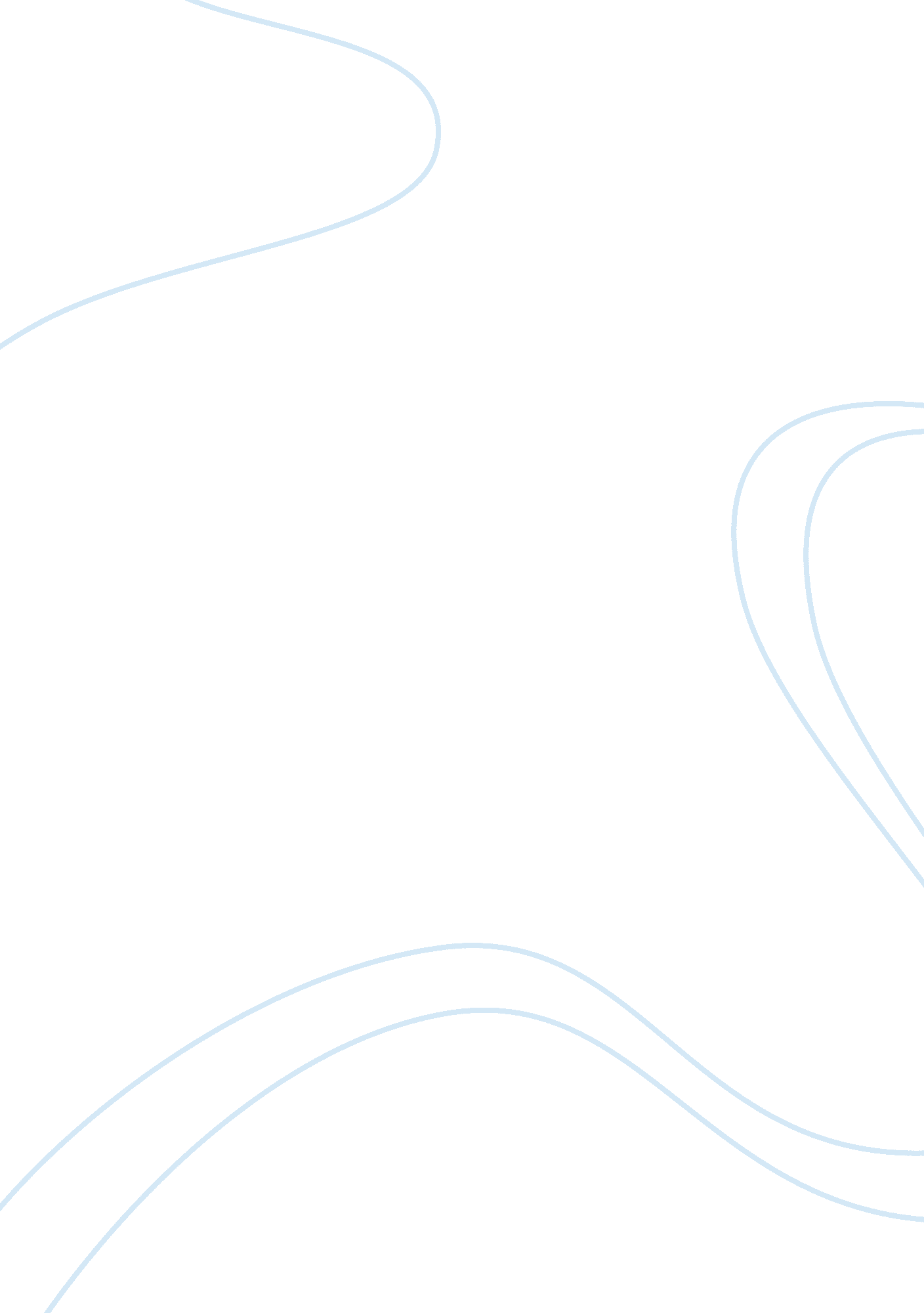 How knowledge is generated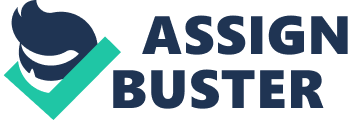 “ Knowledge is generated through the interaction of critical and creative thinking.” Obliquely, the statement defines knowledge as of an Idea which may be achieved from the mind, but something of pre-existing idea it’s not. “ Knowledge can be generated through the interaction of critical and creative thinking.” would be a statement of which knowledge is defined as of something that may be discovered through the interaction of both creative and critical thinking. According to Khalil Gibran, “ No man can reveal to you nothing but that which already lies half-asleep in the dawning of your knowledge.” May knowledge be defined as of something to be discovered but is else generated through the engagement of one’s mind and a notion? Assume that one might “ discover” an idea. Is it of being in conscious of specific pre-existing concept? Knowledge may be discovered by being aware of certain idea; this requires the application of both critical and creative thinking. Critical thinking may achieve certain level of understanding; creative thinking motivates an idea of an understanding of pre-existing concept. Both creative and critical thinking are necessary to generate a “ ripe” understanding of knowledge. Knowledge requires the well understanding of its concept and basis. According to Plato, “ The learning and knowledge that we have, is, at the most, but little compared with that of which we are ignorant.” Based on the statement specified above, knowledge is achieved by the engagement of all ways of knowing which include; language, emotions, perception, and reasoning. But as of something that exists before the finding; could the origin of knowledge be of nothing, but all the ways of knowing be defined as of the tools required for the discovery and exploration? But if knowledge itself is generated through the ways of knowing, it may as well be defined as its product; hence the ways of knowing may as well be its limit. This is influenced by the understanding of knowledge itself, as whether it is something that is produced or discovered. But may one that is discovered be produced or is it that one that is produced be discovered? The understanding of knowledge and its origin through, or by the ways of knowing requires a process of intricacy and qualms. By the ways of knowing we note that knowledge is to some extent, linked or explored in one’s mind in a meticulously abstract way. The process of learning requires the ways of knowing as the tools which are obligatory to generate or discover knowledge, either way knowledge is involved and in function. The way in which knowledge is expressed or explored is in variety to the ways of knowing, these are explored in diverse subjects and ideas which are of the product of knowledge itself. This includes the contribution of the ways of knowing in the areas of knowledge. The areas of knowledge apply the understanding of assured knowledge and concept in both practical and theoretical studies and understanding. The general extent of knowledge is to which it may be classified. A way of knowing may be understood as a concept of dominance in specified areas of knowledge. As for instance; Science is the study of natural theoretical concept to which life and its function may be measured. The application of both creative and critical thinking is necessary as the presence of an idea or theory requires inventive aptitude which is generated generally through creative thinking. An Idea will be actualized or generally accepted only through the well thought of critical thinking, whilst in unison; doubts and uncertainties are argued. According to John F. Kennedy, “ The greater our knowledge increases the more our ignorance unfolds.” The concept or theory is but only to be understood through the engagement of both creative and critical thinking. Further understanding of the implementation of knowledge may be discussed over subject such as art and music. Generally, these subjects require the well implication of creative thinking. According to William Pollard, “ Without change there is no innovation, creativity, or incentive for improvement. Those who initiate change will have a better opportunity to manage the change that is inevitable.” As imaginative matters are fashioned, the work of true artist requires creativity. As of critical thinking may define the term “ creative” itself, it may as well be in function of analyzing the extent to which according to man is exquisite. Both creative and critical thinking are the quality to which the value of knowledge may be measured. This links the function of both creative and critical thinking to the areas of knowledge. The extent to which knowledge is said to be necessary in the areas of knowledge may be hesitated. But if knowledge is of pre existing concepts and ideas; may both creative and critical thinking be defined as the mutual connection between man and knowledge? As it may seemed if assumed, the ways of knowing be only the way in which we relate to knowledge. To that extent may knowledge be defined as an entity to which the ways knowing is redundant to its origin. This may explain the needles of both creative and critical thinking in the areas of knowledge. But if thoughts be defined as of the “ connection” between man and concepts it may as well be assumed, that it is required in exploring the areas of knowledge, that to generate knowledge may be understood as to generate knowledge in one’s mind or conscience. The implication in the statement above may be of an abstract idea of subjective interpretation or perception of the term itself. The understanding of the statement itself may define knowledge subjectively according to one’s awareness. The elucidation of knowledge itself is vague and does not entirely utter a statement of absolute meaning. The statement itself spares subjectivity to be applied in communicating its gist. By stating that knowledge is generated from the engagement of critical and creative thinking, knowledge may be conveyed as something that is generated from the mind. As the statement remains unclear of the idea of knowledge itself, it may as well be supposed that the only known definition of knowledge in the statement is to that of the subjective understanding of one’s. As it is read and possibly understood, the statement may denote an account to which one might find it different from another’s construal. May the statement define itself as of the subjectivity signification of many? For nothing must be signified identically to all but at the same time, one shares the common thoughts of many. According to Oscar Wilde, “ Most people are other people. Their thoughts are someone else’s opinions, their lives a mimicry, their passions a quotation.” This may be both the limit and the addition to the understanding of the statement. The knowledge to what we understood may be the significant elucidation to one but many as well. Ultimately knowledge may be kept a secret to which we tolerate and seek without expecting any answer, for what we are seeking is ever perhaps be forever amid the thought of ours. “ It is only human to wish to validate our prior knowledge, to vindicate our prior decisions, or to sustain our earlier beliefs. In the process of satisfying our ego, however, we can often deny ourselves intellectual growth and opportunity.”- Daniel J. Kurland. But subjectivity itself is that what parts us as diverse individuals. Bibliography and recourses: – http://www. criticalreading. com/critical_thinking. htm – http://thinkexist. com/. html – http://xmltwo. ibo. org/dp2006-03/dp_x_tokxx_guu_0603_1_e/9 